ΕΛΛΗΝΙΚΗ ΔΗΜΟΚΡΑΤΙΑ                                         Λάρισα 7/3/2023ΠΕΡΙΦΕΡΕΙΑ ΘΕΣΣΑΛΙΑΣ                                         Αριθμ. Πρωτ:οικ.91213ΟΙΚΟΝΟΜΙΚΗ ΕΠΙΤΡΟΠΗΠΡΟΣΚΛΗΣΗκ. Μπίλλη Απόστολοκ. Καλαμπάκα Κωνσταντίνο κ. Γακόπουλο Χρήστο κ. Μόρα Αθανάσιοκ. Μπρέζα Ανδρέα         Προς τους κ.κ.                                     6.   κ. Ρογγανάκη Αγλαΐακ. Αράπκουλε Δέσποινα κ. Τσιάρα Αθανάσιο  9.   κ. Τσιαπλέ Αναστάσιοκ. Κουρέτα Δημήτριο Σας προσκαλούμε να προσέλθετε στην Περιφέρεια Θεσσαλίας (αίθουσα τηλεδιάσκεψης)   στις  13 Μαρτίου    2023   ημέρα Δευτέρα και ώρα 15:00 μ.μ.  για να μετάσχετε σε συνεδρίαση της Οικονομικής Επιτροπής Περιφέρειας Θεσσαλίας στην οποία θα γίνει συζήτηση και λήψη αποφάσεων στα κατωτέρω θέματα:1.  Επικύρωση πρακτικών προηγούμενης συνεδρίασης Αριθμ. Πρακτ. 7/3-3-2023 ΠΕΡΙΦΕΡΕΙΑΚΗ ΕΝΟΤΗΤΑ ΚΑΡΔΙΤΣΑΣΠΕΡΙΦΕΡΕΙΑΚΗ ΕΝΟΤΗΤΑ ΛΑΡΙΣΑΣΠΕΡΙΦΕΡΕΙΑΚΗ ΕΝΟΤΗΤΑ ΜΑΓΝΗΣΙΑΣ & ΣΠΟΡΑΔΩΝΠΕΡΙΦΕΡΕΙΑΚΗ ΕΝΟΤΗΤΑ ΤΡΙΚΑΛΩΝ Παρακαλείστε σε περίπτωση απουσίας ή κωλύματος να ενημερώσετε τη Γραμματεία της Οικονομικής Επιτροπής στο τηλ. 2413506209, ώστε να κληθεί ο αναπληρωτής σας. ΟΠΡΟΕΔΡΟΣ ΤΗΣ ΕΠΙΤΡΟΠΗΣ                                                        ΠΙΝΑΚΑΣ ΒΑΣΙΛΕΙΟΣ                                           ΑΝΤΙΠΕΡΙΦΕΡΕΙΑΡΧΗΣ Π.Ε.ΛΑΡΙΣΑΣΚ1Εισήγηση για συγκρότηση επιτροπής που αφορά στην παραλαβή προμηθειών/υλικών και στην πιστοποίηση παροχής υπηρεσιών/εργασιών για διαγωνισμούς  της Διεύθυνσης  Δημόσιας Υγείας & Κοινωνικής Μέριμνας Π.Ε. Καρδίτσας για το έτος 2023.Εισηγ.κ.ΚουμαδίτηςΚ2Έγκριση διάθεσης πίστωσης και πληρωμής εξειδικευμένων δαπανών σχετικά με τη συνδιοργάνωση πολιτιστικών εκδηλώσεων της Π.Ε. Καρδίτσας έτους 2023.Εισηγ.κ.Πατουλιώτης Κ3Συγκρότηση  επιτροπής  διενέργειας  και   αξιολόγησης    Ανοιχτού Ηλεκτρονικού Διαγωνισμού  Καυσίμων της  Διεύθυνσης Διοικητικού   Οικονομικού     της ΠΕ Καρδίτσας –  Περιφέρειας Θεσσαλίας    για   τη χρονική περίοδο 2023-2024.Εισηγ. κ. ΚουκουμτζήΚ4Υποβολή πρότασης στον άξονα προτεραιότητας 5.6 «Υποδομές και δράσεις του σύγχρονου πολιτισμού» του ΠΠΑ Περιφέρειας Θεσσαλίας, με τίτλο: Αποκατάσταση του διατηρητέου κτιριακού συγκροτήματος της «Παλιάς Ηλεκτρικής» Καρδίτσας και μετατροπή του σε πνευματικό κέντρο, ανάκτηση και ανάπλαση του περιβάλλοντα χώρου  Εισηγ. κ. ΠετσιάΚ5Ακύρωση της αρ. 1233/44ο/2-12-2022 (ΑΔΑ:9ΨΧΚ7ΛΡ-ΕΨΤ) απόφασης της Οικονομικής Επιτροπής της Περιφέρειας Θεσσαλίας σχετικά με την έγκριση του Πρακτικού Ι αποσφράγισης και αξιολόγησης δικαιολογητικών – τεχνικών και οικονομικών  προσφορών του υποέργου 108 με τίτλο: «ΔΙΑΓΡΑΜΜΙΣΗ ΟΔΟΣΤΡΩΜΑΤΟΣ ΣΕ ΤΜΗΜΑΤΑ ΤΟΥ ΕΘΝΙΚΟΥ ΚΑΙ ΕΠΑΡΧΙΑΚΟΥ ΔΙΚΤΥΟΥ ΤΗΣ Π.Ε. ΚΑΡΔΙΤΣΑΣ 2022», προϋπολογισμού 317.000,00 ΕΥΡΩ (με Φ.Π.Α.) και την ανάδειξη προσωρινού αναδόχου ΣΧ. 1. Η αρ. 1233/44ο/2-12-2022 (ΑΔΑ:9ΨΧΚ7ΛΡ-ΕΨΤ) απόφαση της Οικονομικής Επιτροπής της Περιφέρειας Θεσσαλίας. 2.  Η αρ. 237/13-2-2023 απόφαση Ε.Α.ΔΗ.ΣΥ. (1ο Κλιμάκιο) Εισηγ. κ. ΠετσιάΚ6Έγκριση  δαπανών συμβάσεων σε βάρος  των πιστώσεων που θα βαρύνει τον προϋπολογισμό  της Περιφέρειας Π.Ε Καρδίτσας  του έτους 2023  και συγκεκριμένα Ε.Φ 04. 071, Κωδικός  9779.01 και αριθμός Μητρώου 12248 Εισηγ. κ. ΠετσιάΚ7Έγκριση των τευχών δημοπράτησης και συγκρότηση επιτροπής διαγωνισμού για τη διενέργεια ηλεκτρονικού διαγωνισμού του υποέργου 7 με τίτλο: «ΣΥΝΤΗΡΗΣΗ – ΒΕΛΤΙΩΣΗ ΟΔΙΚΟΥ ΔΙΚΤΥΟΥ Π.Ε. ΚΑΡΔΙΤΣΑΣ 2022-2025» του έργου με τίτλο: «ΣΥΝΤΗΡΗΣΕΙΣ ΟΔΙΚΟΥ ΔΙΚΤΥΟΥ Π.Ε. ΚΑΡΔΙΤΣΑΣ 2022-2025» Προϋπολογισμός: 520.000,00 € (με ΦΠΑ 24%) Χρηματοδότηση: ΣΑΝΠ417 - Κ.Α. 2023ΝΠ41700001 (Κωδικός ΟΠΣ 5200277) Εισηγ. κ. ΠετσιάΚ8Έγκριση τευχών δημοπράτησης και συγκρότηση Επιτροπής Διαγωνισμού για τη διενέργεια ηλεκτρονικού διαγωνισμού του υποέργου 4 με τίτλο «ΣΥΝΤΗΡΗΣΗ ΕΠΕΚΤΑΣΗ ΟΔΙΚΟΥ ΗΛΕΚΤΡΟΦΩΤΙΣΜΟΥ Π.Ε. ΚΑΡΔΙΤΣΑΣ 2022-2025» Προϋπολογισμός: € 240.000,00 (με ΦΠΑ) Χρηματοδότηση: ΣΑΝΠ417 - Κ.Α.2023ΝΠ41700001 Εισηγ. κ. ΠετσιάΚ9Σχετικά με μεταφορά μαθητών Πρωτοβάθμιας & Δευτεροβάθμιας Εκπαίδευσης Ν. Καρδίτσας για το διδακτικό έτος 2022-2023 Εισηγ. κ. ΚουκουμτζήΛ1Εισήγηση για έγκριση κατ’ εξαίρεση οδήγησης οχήματος του υπαλλήλου κ. ΚΙΤΣΙΟΥ ΓΕΩΡΓΙΟΥ. Εισηγ.κ.Ντάγιας   Λ2Έγκριση ορισμού μελών συλλογικού οργάνου που αφορά παραλαβή υλικών και πιστοποίηση παροχής υπηρεσιών/εργασιών αρμοδιότητας Δ/σης  Πολιτικής Προστασίας για το έτος 2023. Εισηγ.Περιφερερειάρχης κ.ΑγοραστόςΛ3Έγκριση εξειδίκευσης δαπανών της Π.Ε.Λάρισας - Περιφέρειας Θεσσαλίας στον ΚΑΕ 9899 των πολιτιστικών εκδηλώσεων Π.Ε.Λάρισας – Περιφέρειας Θεσσαλίας. Εισηγ.κ.ΠατουλιώτηςΛ4Έγκριση εξειδίκευσης δαπανών της Περιφέρειας Θεσσαλίας στον ΚΑΕ 9899 για το  GREEK TOURISM & GASTRONOMY WORKSHOP, Λυών, 30 Μαρτίου 2023. Εισηγ.κ.Πατουλιώτης Λ5Έγκριση εξειδίκευσης δαπανών της Περιφέρειας Θεσσαλίας στον ΚΑΕ 9899 για την συμμετοχή της Περιφέρειας Θεσσαλίας σε εκδήλωση βράβευσης για τα Tourism Awards 2023, σε μια χρονιά που η διοργάνωση κλείνει 10 χρόνια αντίστοιχων βραβεύσεων για τον τουρισμό στη χώρα. Εισηγ.κ.ΠατουλιώτηςΛ6Έγκριση πρακτικού (IΙ) ανοικτής διαδικασίας για τη σύναψη δημόσιας σύμβασης έργου κάτω των ορίων μέσω του Ε.Σ.Η.Δ.Η.Σ. του έργου  με τίτλο «ΕΡΓΑ ΑΠΟΚΑΤΑΣΤΑΣΗΣ ΛΟΓΩ ΤΩΝ ΦΥΣΙΚΩΝ ΚΑΤΑΣΤΡΟΦΩΝ (ΙΑΝΟΣ) ΣΤΙΣ 18-19 ΣΕΠΤΕΜΒΡΙΟΥ 2020 ΣΕ ΠΕΡΙΟΧΕΣ ΤΗΣ Π.Ε. ΛΑΡΙΣΑΣ» Υποέργο 4 με τίτλο: «ΕΠΑΡΧΙΑΚΗ ΟΔΟΣ 34 ΛΟΦΟΣ - ΠΟΛΥΝΕΡΙ - ΣΤΑΥΡΟΣ» Προϋπολογισμού: 1.500.000,00 €  Χρηματοδότηση: ΣΑΕΠ817, Κ.Α. 2021ΕΠ81700005 (Yπ. 4) Εισηγ.κ.ΝτάγιαςΛ7 Ορισμός μελών (τακτικών και αναπληρωματικών) της  επιτροπής  διενέργειας του διαγωνισμού για την ανάδειξη αναδόχου της παροχής υπηρεσιών «Καταπολέμηση κουνουπιών στην Π.Ε. Λάρισας για το 2023. Εισηγ.κ.Περώνη Λ8Έγκριση πρακτικού (I) ανοικτής διαδικασίας για τη σύναψη δημόσιας σύμβασης έργου κάτω των ορίων μέσω του Ε.Σ.Η.Δ.Η.Σ.  του έργου  με τίτλο:  «ΕΡΓΑ ΑΠΟΚΑΤΑΣΤΑΣΗΣ ΛΟΓΩ ΤΩΝ ΦΥΣΙΚΩΝ ΚΑΤΑΣΤΡΟΦΩΝ (ΙΑΝΟΣ) ΣΤΙΣ 18-19 ΣΕΠΤΕΒΡΙΟΥ 2020 ΣΕ ΠΕΡΙΟΧΕΣ ΤΗΣ Π.Ε. ΛΑΡΙΣΑΣ» Υποέργο 3 με τίτλο: «ΕΠΑΡΧΙΑΚΗ ΟΔΟΣ 33 ΥΠΕΡΕΙΑ - ΛΟΦΟΣ - ΕΥΥΔΡΙΟ (ΜΙΚΡΟ - ΜΕΓΑΛΟ)» Προϋπολογισμού: 1.000.000,00€ Χρηματοδότηση: ΣΑΕΠ 817, Κ.Α. 2021ΕΠ81700005 (Υποέργο 3) Εισηγ.κ.Ντάγιας Λ9Έγκριση του από 16-2-2023 ΠΡΑΚΤΙΚΟΥ Ι ΔΥΟ ΣΤΑΔΙΩΝ, για το αποτέλεσμα της 14-2-2023 ανάδειξης προσωρινού αναδόχου του ανοικτού ηλεκτρονικού διαγωνισμού για παροχή υπηρεσιών με τίτλο: «ΣΥΝΤΗΡΗΣΕΙΣ ΟΔΙΚΟΥ ΔΙΚΤΥΟΥ ΠΕ ΛΑΡΙΣΑΣ ΕΤΩΝ ΠΕΡΙΦΕΡΕΙΑ ΘΕΣΣΑΛΙΑΣ  2023-2024»,ΥΠΟΕΡΓΟ 2: «ΚΟΠΗ ΧΟΡΤΩΝ Π. Ε. ΛΑΡΙΣΑΣ ΕΤΩΝ 2023-2024 ΒΟΡΕΙΟΣ ΤΟΜΕΑΣ» Πρoεκτιμώμενη Αμοιβή: “250.000,00€ με ΦΠΑ”. ΧΡΗΜΑΤΟΔΟΤΗΣΗ : Κωδικός ΟΠΣ 5200193  «ΠΠΑ ΠΕΡΙΦΕΡΕΙΑΣ ΘΕΣΣΑΛΙΑΣ 2021-2025», άξονας προτεραιότητας: «Οδικές Υποδομές», με Κ.Α. 2022ΝΠ41700047 Εισηγ.κ.ΝτάγιαςΛ10Έγκριση δαπάνης της προμήθειας: «ΠΡΟΜΗΘΕΙΑ ΚΑΙ ΕΓΚΑΤΑΣΤΑΣΗ ΣΥΣΤΗΜΑΤΟΣ ΨΥΞΗΣ-ΘΕΡΜΑΝΣΗΣ ΣΤΟΝ ΙΕΡΟ ΝΑΟ ΠΡΟΦΗΤΗ ΗΛΙΑ ΔΡΥΜΟΥ» με προϋπολογισμό 26.000,00€. Εισηγ.κ.ΝτάγιαςΛ11Έγκριση πρακτικού (IΙ) ανοικτής διαδικασίας για τη σύναψη δημόσιας σύμβασης έργου κάτω των ορίων μέσω του Ε.Σ.Η.Δ.Η.Σ. του έργου  με τίτλο «ΕΡΓΑ ΑΠΟΚΑΤΑΣΤΑΣΗΣ ΛΟΓΩ ΤΩΝ ΦΥΣΙΚΩΝ ΚΑΤΑΣΤΡΟΦΩΝ (ΙΑΝΟΣ) ΣΤΙΣ 18-19 ΣΕΠΤΕΒΡΙΟΥ 2020 ΣΕ ΠΕΡΙΟΧΕΣ ΤΗΣ Π.Ε. ΛΑΡΙΣΑΣ» Υποέργο 1 με τίτλο: «ΦΑΡΣΑΛΑ-ΑΧΙΛΛΕΙΟ-ΔΙΛΟΦΟΣ-ΝΑΡΘΑΚΙ» Προϋπολογισμού: 500.000,00€ Χρηματοδότηση: ΣΑΕΠ 817, Κ.Α. 2021ΕΠ81700005 (Υποέργο 1) Εισηγ.κ.ΝτάγιαςΛ12Έγκριση πρακτικού (I) ανοικτής διαδικασίας για τη σύναψη δημόσιας σύμβασης έργου κάτω των ορίων μέσω του Ε.Σ.Η.Δ.Η.Σ.  του έργου  με τίτλο: «ΕΡΓΑ ΑΠΟΚΑΤΑΣΤΑΣΗΣ ΛΟΓΩ ΤΩΝ ΦΥΣΙΚΩΝ ΚΑΤΑΣΤΡΟΦΩΝ ΣΤΙΣ 11ης ΟΚΤΩΒΡΙΟΥ 2021 (ΘΕΟΜΗΝΙΑ ΑΘΗΝΑ) ΣΤΟΥΣ ΔΗΜΟΥΣ ΑΓΙΑΣ, ΤΥΡΝΑΒΟΥ, ΤΕΜΠΩΝ ΤΗΣ Π.Ε. ΛΑΡΙΣΑΣ» Υποέργο 5 με τίτλο: «ΑΠΟΚΑΤΑΣΤΑΣΕΙΣ ΣΤΟ ΟΔΙΚΟ ΔΙΚΤΥΟ ΔΗΜΟΥ ΤΥΡΝΑΒΟΥ ΜΕΤΑ ΤΗΝ ΘΕΟΜΗΝΙΑ ΤΗΣ 10ης ΟΚΤΩΒΡΙΟΥ 2021»Προϋπολογισμού: 1.000.000,00€ Χρηματοδότηση: ΣΑΕΠ817, Κ.Α. 2022ΕΠ81700010 (Υποέργο 5)  Εισηγ.κ.ΝτάγιαςΛ13Έγκριση του από 16-2-2023 ΠΡΑΚΤΙΚΟΥ Ι ΔΥΟ ΣΤΑΔΙΩΝ, για το αποτέλεσμα της 14-2-2023 ανάδειξης προσωρινού αναδόχου του ανοικτού ηλεκτρονικού διαγωνισμού για παροχή υπηρεσιών με τίτλο: «ΣΥΝΤΗΡΗΣΕΙΣ ΟΔΙΚΟΥ ΔΙΚΤΥΟΥ ΠΕ ΛΑΡΙΣΑΣ ΕΤΩΝ ΠΕΡΙΦΕΡΕΙΑ ΘΕΣΣΑΛΙΑΣ  2023-2024», ΥΠΟΕΡΓΟ 3: «ΚΟΠΗ ΧΟΡΤΩΝ Π. Ε. ΛΑΡΙΣΑΣ ΕΤΩΝ 2023-2024 ΝΟΤΙΟΣ ΤΟΜΕΑΣ», Πρoεκτιμώμενη Αμοιβή: “250.000,00€ με ΦΠΑ”. ΧΡΗΜΑΤΟΔΟΤΗΣΗ: Κωδικός ΟΠΣ 5200193  «ΠΠΑ ΠΕΡΙΦΕΡΕΙΑΣ ΘΕΣΣΑΛΙΑΣ 2021-2025», άξονας προτεραιότητας: «Οδικές Υποδομές», με Κ.Α. 2022ΝΠ41700047 Εισηγ.κ.ΝτάγιαςΛ14Έγκριση πρακτικού (II) ανοικτής διαδικασίας για τη σύναψη δημόσιας σύμβασης έργου κάτω των ορίων μέσω του Ε.Σ.Η.Δ.Η.Σ. του έργου με τίτλο «ΠΡΟΣΘΗΚΗ ΚΤΙΡΙΟΥ Ν2 ΣΤΟ ΓΕΝΙΚΟ ΝΟΣΟΚΟΜΕΙΟ ΛΑΡΙΣΑΣ (ΚΟΥΤΛΙΜΠΑΝΕΙΟ & ΤΡΙΑΝΤΑΦΥΛΛΕΙΟ)»  Προϋπολογισμού: 13.800.000,00 € Χρηματοδότηση: ΕΠΑ Κ.Α. 2022ΝΠ31700007 Εισηγ.κ.ΝτάγιαςΛ15Έγκριση πρακτικού (IΙ) ανοικτής διαδικασίας για τη σύναψη δημόσιας σύμβασης έργου κάτω των ορίων μέσω του Ε.Σ.Η.Δ.Η.Σ. του έργου  με τίτλο «ΕΡΓΑ ΑΠΟΚΑΤΑΣΤΑΣΗΣ ΛΟΓΩ ΤΩΝ ΦΥΣΙΚΩΝ ΚΑΤΑΣΤΡΟΦΩΝ (ΙΑΝΟΣ) ΣΤΙΣ 18-19 ΣΕΠΤΕΒΡΙΟΥ 2020 ΣΕ ΠΕΡΙΟΧΕΣ ΤΗΣ Π.Ε. ΛΑΡΙΣΑΣ» Υποέργο 2 με τίτλο: «ΕΠΑΡΧΙΑΚΗ ΟΔΟΣ 38 ΔΕΝΤΡΑ-ΝΑΡΘΑΚΙ - ΑΓΙΟΣ ΑΝΤΩΝΙΟΣ – ΔΕΝΤΡΟΧΩΡΙ – ΣΚΟΠΙΑ – ΠΛΑΤΑΝΟΣ» Προϋπολογισμού: 1.500.000,00€ Χρηματοδότηση: ΣΑΕΠ817, Κ.Α. 2021ΕΠ81700005 (Υποέργο 2) Εισηγ.κ.ΝτάγιαςΛ16Έγκριση πρακτικού (IΙ) ανοικτής διαδικασίας για τη σύναψη δημόσιας σύμβασης έργου κάτω των ορίων μέσω του Ε.Σ.Η.Δ.Η.Σ.  του έργου  με τίτλο «ΑΠΟΚΑΤΑΣΤΑΣΕΙΣ ΚΑΤΑΚΛΥΖΟΜΕΝΩΝ ΡΑΜΠΩΝ ΔΗΜΟΥ ΕΛΑΣΣΟΝΑΣ ΠΕ ΛΑΡΙΣΑΣ ΜΕΤΕΠΕΙΤΑ ΣΕΙΣΜΟΥ» Προϋπολογισμού: 750.000,00€ Χρηματοδότηση: ΣΑΕΠ817, Κ.Α. 2021ΕΠ81700000 (ΥΠΟΕΡΓΟ 4) Εισηγ.κ.ΝτάγιαςΛ17Έγκριση πρακτικού (IΙ) ανοικτής διαδικασίας για τη σύναψη δημόσιας σύμβασης έργου κάτω των ορίων μέσω του Ε.Σ.Η.Δ.Η.Σ. του έργου  με τίτλο «ΕΡΓΑ ΒΕΛΤΙΩΣΗΣ ΟΔΙΚΗΣ ΑΣΦΑΛΕΙΑΣ ΣΤΗΝ ΠΕΡΙΦΕΡΕΙΑ ΘΕΣΣΑΛΙΑΣ» Υποέργο 2: «ΕΡΓΑ ΒΕΛΤΙΩΣΗΣ ΟΔΙΚΗΣ ΑΣΦΑΛΕΙΑΣ ΠΕ ΛΑΡΙΣΑΣ» Προϋπολογισμού: 2.000.000,00€ Χρηματοδότηση: ΕΥΡΩΠΑΪΚΟ ΤΑΜΕΙΟ ΑΝΑΚΑΜΨΗΣ ΣΑΕ: ΤΑ055 (ΚΩΔΙΚΟΣ ΟΠΣ ΤΑ: 5180769) Εισηγ.κ.ΝτάγιαςΛ181η ΤΡΟΠΟΠΟΙΗΣΗ ΠΡΟΫΠΟΛΟΓΙΣΜΟΥ ΠΕΡΙΦΕΡΕΙΑΣ ΘΕΣΣΑΛΙΑΣ 2023. Εισηγ.κ.ΜηχαλέςΛ19ΕΙΣΗΓΗΣΗ Επί της Τριμηνιαίας έκθεσης εκτέλεσης του Προϋπολογισμού 2022 (Δ΄ Τρίμηνο) Εισηγ.κ.ΜηχαλέςΛ20Ανάδειξη νέου αναδόχου στο πλαίσιο του ανοικτού ηλεκτρονικού διαγωνισμού για τη φύλαξη δομών της Π.Ε. Λάρισας (03/2022) Εισηγ.κ.ΜηχαλέςΛ21Επιστροφή ποσών λόγω μη χρήσης παραβόλων Εισηγ.κ.ΜηχαλέςΛ22Έγκριση 2ου πρακτικού της επιτροπής διενέργειας  διαπραγμάτευσης, και κατακύρωση της σύμβασης του έργου: «Συντήρηση και λειτουργία αντλιοστασίων, δικτύων και δομών της λίμνης Κάρλας»,  στον προσωρινό ανάδοχο.  Προϋπολογισμός έργου: 372.000,00 €   Χρηματοδότηση: ΣΑΕ 517 ΚΑ: 2014ΕΠ51700025. Εισηγ.κ.ΚαρράΛ23Έγκριση εξειδίκευσης δαπανών της Περιφέρειας Θεσσαλίας στον ΚΑΕ 9899 για προβολή της Περιφέρειας Θεσσαλίας  στην  έκδοση Tourist Guide of Greece 2023 στα πλαίσια δράσεων τουριστικής προβολής Περιφέρειας Θεσσαλίας 2023.Εισηγ.κ.ΠατουλιώτηςΛ24Εισήγηση – εξειδίκευση των ΚΑΕ 1329, 1723 για προμήθεια ανταλλακτικών και εξοπλισμού πληροφορικής για τις ανάγκες οργανικών μονάδων σε επίπεδο ΠΕ Λάρισας και Περιφέρειας Θεσσαλίας (hw_2023.05,06,08).Εισηγ.κ.ΜήτσοςΛ25Έγκριση δαπάνης και συμμετοχής υπαλλήλων ως εκπροσώπων της Περιφέρειας Θεσσαλίας στην 5η ευρωπαϊκή εκδήλωση για προϊόντα ποιότητας και προέλευσης στις Βρυξέλες στις 30 Μαρτίου 2023. Εισηγ.κ.ΚαλφούντζοςΛ26Έγκριση εξειδίκευσης πίστωσης δαπάνης και συμμετοχής υπαλλήλου ως εκπροσώπου της Περιφέρειας Θεσσαλίας στη Διεθνή Έκθεση PROWEIN DUSSELDORF, του κλάδου οίνου και ποτών,  19-21 Μαρτίου 2023 Εισηγ.κ.ΚαλφούντζοςΛ274η Έγκριση δαπανών γενομένων συμβάσεων ΓΙΑ ΤΗΝ  ΠΑΡΟΧΗ ΥΠΗΡΕΣΙΩΝ  του έργου : με Κ.Α. 2022ΕΠ41700012 (Κωδικός ΟΠΣ 5168832) της ΣΑΝΠ 417 και τίτλο «ΑΠΟΚΑΤΑΣΤΑΣΗ ΒΑΤΟΤΗΤΑΣ- ΑΠΟΧΙΟΝΙΣΜΟΙ-ΑΡΣΗ ΚΑΤΑΠΤΩΣΕΩΝ Π.Ε. ΛΑΡΙΣΑΣ (2016ΕΠ51700002)» για τη διαδικασία αναθέσεων με αυτεπιστασία του υποέργου 18 (Πρώην αριθμός υποέργου 24) «ΑΠΟΚΑΤΑΣΤΑΣΗ ΒΑΤΟΤΗΤΑΣ-ΑΠΟΧΙΟΝΙΣΜΟΙ-ΑΡΣΗ ΚΑΤΑΠΤΩΣΕΩΝ Π.Ε. ΛΑΡΙΣΑΣ ΓΙΑ ΤΟ ΕΤΟΣ 2021- 2022 ΜΕ ΑΥΤΕΠΙΣΤΑΣΙΑ». της Περιφέρειας Θεσσαλίας εκτελουμένων με αυτεπιστασία σύμφωνα με τις διατάξεις του Ν. 4412/2016 - άρθρα 177, 32 και 59. Εισηγ.Αντιπεριφερειάρχης κ.ΠινακάςΛ28Κατακύρωση αποτελεσμάτων και ανάδειξη αναδόχων στο πλαίσιο του ανοικτού ηλεκτρονικού διαγωνισμού για την παροχή ιατρικών εξετάσεων υπαλλήλων της Π.Ε. Λάρισας (10/2022)Εισηγ.κ.ΜηχαλέςΛ29Έγκριση πρακτικού (IΙ) ανοικτής διαδικασίας για τη σύναψη δημόσιας σύμβασης έργου κάτω των ορίων μέσω του Ε.Σ.Η.Δ.Η.Σ. του έργου  με τίτλο «ΕΡΓΑ ΑΠΟΚΑΤΑΣΤΑΣΗΣ ΛΟΓΩ ΤΩΝ ΦΥΣΙΚΩΝ ΚΑΤΑΣΤΡΟΦΩΝ (ΙΑΝΟΣ) ΣΤΙΣ 18-19 ΣΕΠΤΕΜΒΡΙΟΥ 2020 ΣΕ ΠΕΡΙΟΧΕΣ ΤΗΣ Π.Ε. ΛΑΡΙΣΑΣ» Υποέργο 5 με τίτλο: «ΕΠΑΡΧΙΑΚΗ ΟΔΟΣ 37 ΣΤΑΥΡΟΣ - ΦΑΡΣΑΛΑ»Προϋπολογισμού: 1.580.000,00 €Χρηματοδότηση: ΣΑΕΠ 817, Κ.Α. 2021ΕΠ81700005 (ΥΠΟΕΡΓΟ 5) Εισηγ.κ.ΝτάγιαςΛ30Έγκριση κατ’ εξαίρεση οδήγησης οχημάτων του Προϊσταμένου του τμήματος Συντήρησης Κίνησης Οχημάτων και Μηχανημάτων Έργου κ. Καραμπούζη Χρήστο. Εισηγ.κ.ΝτάγιαςΛ31Αποστολή εισήγησης για έγκριση εκτέλεσης εργασιών του ενάριθμου έργου με  Κ.Α. 2016ΕΠ51700002 της ΣΑΕΠ517 και τίτλο «ΑΠΟΚΑΤΑΣΤΑΣΗ ΒΑΤΟΤΗΤΑΣ- ΑΠΟΧΙΟΝΙΣΜΟΙ-ΑΡΣΗ ΚΑΤΑΠΤΩΣΕΩΝ Π.Ε. ΛΑΡΙΣΑΣ» για το νέο υποέργο 24 :  «ΑΠΟΚΑΤΑΣΤΑΣΗ ΒΑΤΟΤΗΤΑΣ- ΑΠΟΧΙΟΝΙΣΜΟΙ-ΑΡΣΗ ΚΑΤΑΠΤΩΣΕΩΝ Π.Ε. ΛΑΡΙΣΑΣ ΓΙΑ ΤΟ ΕΤΟΣ 2021-2022 ΜΕ ΑΥΤΕΠΙΣΤΑΣΙΑ», σύμφωνα με τις διατάξεις του Ν.4412/2016-άρθρα 177, 32 και 59, και του Ν.4782/21. Εισηγ.κ.ΝτάγιαςΛ32Έγκριση δαπάνης και όρων διενέργειας δημόσιου ανοικτού ηλεκτρονικού διαγωνισμού (01/2023) προμήθειας αυτοκινήτων της Π.Ε. Λάρισας. Εισηγ.κ.ΜηχαλέςΛ33Έγκριση 1ου πρακτικού της επιτροπής διενέργειας  διαγωνισμού,  του έργου:   «ΑΝΤΙΠΛΗΜΜΥΡΙΚΗ ΠΡΟΣΤΑΣΙΑ ΠΑΡΟΧΘΙΩΝ ΕΚΤΑΣΕΩΝ ΤΩΝ ΚΟΙΤΩΝ ΤΟΥ ΕΝΙΠΕΑ ΠΟΤΑΜΟΥ ΑΠΟ ΤΟ ΜΕΣΟΓΕΙΑΚΟ ΚΥΚΛΩΝΑ «ΙΑΝΟΣ». Προϋπολογισμός έργου: 2.000.000,00 €  Χρηματοδότηση: ΠΔΕΣΑΕΠ 817  ΚΑΕ: 2022ΕΠ81700004 (Υπ. 1). Εισηγ.κ.ΚαρράΛ34Έγκριση εξειδίκευσης δαπανών της Π.Ε. Λάρισας - Περιφέρειας    Θεσσαλίας, στον ΚΑΕ 0845 για δύο εκδηλώσεις εθελοντικής αιμοδοσίας του Συλλόγου «Η ΕΛΠΙΔΑ» που θα διεξαχθούν στις 11/04/2023 και στις 24/09/2023 στον Αμπελώνα Λάρισας. Εισηγ.Περιφερειάρχης κ.ΑγοραστόςΛ35Έγκριση εξειδίκευσης δαπανών της Περιφέρειας Θεσσαλίας στον ΚΑΕ 9899 για την συμμετοχή της στην έκθεση με τίτλο: ««TRAVEL EXPO CYPRUS 2023», 21-23/04/2023, Λευκωσία, Κύπρο». Εισηγ.κ.ΠατουλιώτηςΜΣ1          Έγκριση εξειδίκευσης δαπάνης για την προμήθεια δώρων και βραβείων (πλακέτες και αναμνηστικές κούπες) των αθλητικών εκδηλώσεων έτους 2023, που βαρύνουν τον φορέα 071-ΚΑΕ 9899 προϋπολογισμού έτους 2023 της Π.Ε. Μαγνησίας και Σποράδων  Εισηγ.κ.  ΚολυνδρίνηΜΣ2Έγκριση εξειδίκευσης δαπάνης για την προμήθεια εκτυπώσεων των αθλητικών εκδηλώσεων έτους 2023, που βαρύνουν τον φορέα 071-ΚΑΕ 9899 προϋπολογισμού έτους 2023 της Π.Ε. Μαγνησίας και ΣποράδωνΕισηγ.κ.  ΚολυνδρίνηΜΣ3Έγκριση εξειδίκευσης δαπάνης για την προμήθεια επάθλων των αθλητικών εκδηλώσεων έτους 2023, που βαρύνουν τον φορέα 071-ΚΑΕ 9899 προϋπολογισμού έτους 2023 της Π.Ε. Μαγνησίας και Σποράδων. Εισηγ.κ.  ΚολυνδρίνηΜΣ4Έγκριση εξειδίκευσης δαπάνης για την προμήθεια καπέλων των αθλητικών εκδηλώσεων έτους 2023, που βαρύνουν τον φορέα 071-ΚΑΕ 9899 προϋπολογισμού έτους 2023 της Π.Ε. Μαγνησίας και Σποράδων Εισηγ.κ. ΚολυνδρίνηΜΣ5Έγκριση εξειδίκευσης δαπάνης για την προμήθεια μεταλλίων των αθλητικών εκδηλώσεων έτους 2023, που βαρύνουν τον φορέα 071-ΚΑΕ 9899 προϋπολογισμού έτους 2023 της Π.Ε. Μαγνησίας και Σποράδων Εισηγ.κ. ΚολυνδρίνηΜΣ6Έγκριση εξειδίκευσης δαπάνης για την προμήθεια για αθλητικά μπλουζάκια των αθλητικών εκδηλώσεων έτους 2023, που βαρύνουν τον φορέα 071-ΚΑΕ 9899 προϋπολογισμού έτους 2023 της Π.Ε. Μαγνησίας και Σποράδων Εισηγ.κ.  ΚολυνδρίνηΜΣ7Έγκριση εξειδίκευσης δαπανών που βαρύνουν τους ΚΑΕ 0719, 0721 και 0722 του Φορέα 073 του προϋπολογισμού έτους 2023 των Π.Ε. Μαγνησίας και Σποράδων για τη συμμετοχή υπαλλήλου των Π.Ε.Μ.Σ.  στο GREEK TOURISM & GASTRONOMY WORKSHOP, Λυών, 30 Μαρτίου 2023 Εισηγ.κ.  ΚολυνδρίνηΜΣ8 Εισήγηση για εξειδίκευση πίστωσης προμήθειας τεσσάρων (04) Αυτόματων Εξωτερικών Απινιδωτών Εισηγ.κ.  ΚολυνδρίνηΜΣ9  Έγκριση εξειδίκευσης  δαπανών και διάθεσης πιστώσεων για τη διακρίβωση του ελεγκτικού εξοπλισμού της γραμμής ελέγχου βαρέων οχημάτων και της γραμμής ελέγχου ελαφρών οχημάτων του Τμήματος  ΚΤΕΟ έτους 2023 Εισηγ.κ. ΚολυνδρίνηΜΣ10Έγκριση εξειδίκευσης  δαπανών και διάθεσης πιστώσεων για την πιστοποίηση ΚΤΕΟ έτους 2023Εισηγ.κ. ΚολυνδρίνηΜΣ11Έγκριση εξειδίκευσης  δαπανών και διάθεσης πιστώσεων για την  παροχή υπηρεσιών Συμβούλου Ποιότητας  ΚΤΕΟ έτους 2023 Εισηγ.κ. ΚολυνδρίνηΜΣ12Σύσταση Επιτροπής παραλαβής και πιστοποίησης εργασιών για τις ανάγκες του Τμήματος Περιβάλλοντος Π.Ε. Μαγνησίας & Σποράδων Εισηγ.κ. ΠαπακωνσταντίνουΜΣ13Έγκριση πρακτικού αξιολόγησης δικαιολογητικών προσωρινού αναδόχου και κατακύρωσης της σύμβασης κατασκευής του υποέργου 1, του έργου «ΑΠΟΚΑΤΑΣΤΑΣΗ ΚΑΙ ΒΕΛΤΙΩΣΗ ΑΓΡΟΤΙΚΗΣ ΟΔΟΠΟΙΙΑΣ ΔΗΜΟΥ ΖΑΓΟΡΑΣ – ΜΟΥΡΕΣΙΟΥ», με τίτλο:  «ΑΠΟΚΑΤΑΣΤΑΣΗ KAI ΒΕΛΤΙΩΣΗ ΑΓΡΟΤΙΚΗΣ ΟΔΟΠΟΙΙΑΣ Δ.Ε. ΖΑΓΟΡΑΣ (ΔΗΜΟΥ ΖΑΓΟΡΑΣ – ΜΟΥΡΕΣΙΟΥ)»,Προϋπολογισθείσα δαπάνη:” 1.170.000,00€ (με ΦΠΑ 24%)” Χρηματοδότηση: ΥΠΕΣ ΑΝΤΩΝΗΣ ΤΡΙΤΣΗΣ,  ΚΑΕ 30-7323.45, ΥΠΟΕΡΓΟ 1 Εισηγ.κ. ΧριστοδούλουΜΣ14Εισήγηση για εξειδίκευση πίστωσης των Περιφερειακών Ενοτήτων Μαγνησίας & ΣποράδωνΕισηγ.κ. ΧριστοδούλουΜΣ15Έγκριση πρακτικού αξιολόγησης δικαιολογητικών προσωρινού αναδόχου και κατακύρωσης της σύμβασης του έργου: «ΕΡΓΑ ΑΠΟΚΑΤΑΣΤΑΣΗΣ ΟΔΙΚΟΥ ΔΙΚΤΥΟΥ ΑΡΜΟΔΙΟΤΗΤΑΣ ΠΕΜΣ ΑΠΟ ΘΕΟΜΗΝΙΑ ΙΑΝΟΣ 18/9/2020 (Π.Ε.Ο. 1 ΑΪΔΙΝΙ-ΚΡΟΚΙΟ)» Προϋπολογισθείσα δαπάνη: ”1.800.000,00€ (με ΦΠΑ 24%)” Χρηματοδότηση: Κ.Α. 2021ΕΠ81700006 της ΣΑΕΠ 817 υποέργο 3 του έργου «ΕΡΓΑ ΑΠΟΚΑΤΑΣΤΑΣΗΣ ΟΔΙΚΟΥ ΚΑΙ ΥΔΡΟΓΡΑΦΙΚΟΥ ΔΙΚΤΥΟΥ ΜΕΤΑ ΑΠΟ ΕΝΤΟΝΕΣ ΒΡΟΧΟΠΤΩΣΕΙΣ «ΙΑΝΟΣ» ΣΤΗΝ ΠΕΡΙΦΕΡΕΙΑΚΗ ΕΝΟΤΗΤΑ ΜΑΓΝΗΣΙΑΣ ΣΤΙΣ 18/09/2020», (ΑΔΑΜ: 22REQ011054402 2022-03-04, ΑΔΑ: Ψ1Α27ΛΡ-ΙΛΠ). Εισηγ.κ. ΧριστοδούλουΜΣ16Έγκριση Πρακτικού και αποτελεσμάτων των σταδίων αποσφράγισης για την ανάδειξη αναδόχου του ανοικτού ηλεκτρονικού διεθνή διαγωνισμού για παροχή υπηρεσιών με τίτλο:  «ΗΛΕΚΤΡΟΦΩΤΙΣΜΟΣ Π.Ε. ΜΑΓΝΗΣΙΑΣ & ΣΠΟΡΑΔΩΝ ΕΤΟΥΣ 2021-2022» και καταληκτική ημερομηνία υποβολής προσφορών την 31η/10/2022 Προϋπολογισμός έργου: 400.000,00 €Χρηματοδότηση Π.Δ.Ε./Κ.Α.Ε.: ΣΑΕΠ517, Κ.Α. 2014ΕΠ51700026, υποέργο 64 Εισηγ.κ.ΧριστοδούλουΜΣ17Συγκρότηση Ομάδας Εργασίας για την αντιμετώπιση ειδικών θεμάτων που αφορούν στις ασυνήθιστα χαμηλές προσφορές – (υψηλές εκπτώσεις) στην διαδικασία σύναψης έργων, έτους 2023.Εισηγ.κ. ΧριστοδούλουΜΣ18Έγκριση Πρακτικού (Ι) Ηλεκτρονικής Αποσφράγισης & Αξιολόγησης Προσφορών και έγκριση αποτελέσματος της από 10/02/2023 δημοπρασίας για την ανάδειξη αναδόχου κατασκευής του έργου: «ΣΥΝΤΗΡΗΣΗ ΧΙΟΝΟΔΡΟΜΙΚΟΥ ΚΕΝΤΡΟΥ ΠΗΛΙΟΥ 2022-2025». Προϋπολογισμός έργου: 400.000,00 € (με Φ.Π.Α. και αναθεώρηση) Χρηματοδότηση: Π.Δ.Ε.: ΣΑΕΠ517, Κ.Α. 2014ΕΠ51700026, Υποέργο 85 Εισηγ.κ. ΧριστοδούλουΜΣ19Έγκριση επιστροφής αχρεωστήτως καταβληθέντων ποσών. Εισηγ.κ. ΚολυνδρίνηΜΣ20Εγκριση άσκησης έφεσης κατά της ανώνυμης εταιρίας με την επωνυμία «ΕΤΒΑ ΒΙΟΜΗΧΑΙΚΕΣ ΠΕΡΙΟΧΕΣ ΑΝΩΝΥΜΗ ΕΤΑΙΡΕΙΑ», και κατά της με αρ. Α 859/2022 απόφασης του Μονομελούς Διοικητικού Πρωτοδικείου Βόλου (Τμ. Β’).  Εισηγ.κ. ΦώτουΜΣ21Εισήγηση για εξειδίκευση πίστωσης δαπάνης των ΚΑΠ Περιφερειακών Ενοτήτων Μαγνησίας & Σποράδων έτους 2023, σε βάρος του Φορέα 071- ΚΑΕ 9899 Εισηγ.κ. ΚολυνδρίνηΜΣ22Εισήγηση εξειδίκευσης πίστωσης δαπανών για την προμήθεια οθόνης-τηλεόρασης για τις ανάγκες της αίθουσας συνεδριάσεων ΠΕ Μαγνησίας & Σποράδων. Εισηγ.κ. ΚολυνδρίνηΜΣ23Έγκριση τευχών δημοπράτησης του έργου με τίτλο «ΕΠΕΝΔΥΣΗ – ΠΡΟΣΤΑΣΙΑ ΒΡΑΧΩΔΩΝ ΠΡΑΝΩΝ ΕΠΙ ΤΗΣ Ε.Ο 34 (ΤΜΗΜΑ ΓΟΡΙΤΣΑ – ΑΣΤΕΡΙΑ ΑΓΡΙΑΣ)», και  υποβολής πρότασης χρηματοδότησης της πράξης με τίτλο «ΕΠΕΝΔΥΣΗ – ΠΡΟΣΤΑΣΙΑ ΒΡΑΧΩΔΩΝ ΠΡΑΝΩΝ ΕΠΙ ΤΗΣ Ε.Ο 34 (ΤΜΗΜΑ ΓΟΡΙΤΣΑ – ΑΣΤΕΡΙΑ ΑΓΡΙΑΣ)», στο πρόγραμμα με άξονα προτεραιότητας «Οδικές υποδομές» και τίτλο «ΣΥΝΤΗΡΗΣΕΙΣ ΟΔΙΚΟΥ ΔΙΚΤΥΟΥ ΠΕΡΙΦΕΡΕΙΑΣ ΘΕΣΣΑΛΙΑΣ», με κωδικό πρόσκλησης : Π87-6, Α/Α ΟΠΣ ΕΣΠΑ: 6260 Έκδοση 1/0 Εισηγ.κ. Χριστοδούλου   Τ1Εξειδίκευση πίστωσης δαπάνης ποσού 7.500,00 € για κάλυψη πολυετούς υποχρέωσης καταβολή ετήσιας συμβατικής υποχρέωσης επί του εταιρικού  κεφαλαίου της αστικής μη κερδοσκοπικής εταιρίας με διακριτικό τίτλο «ΚΕΝΤΡΟ ΚΟΙΝΩΝΙΚΗΣ ΠΑΡΕΜΒΑΣΗΣ ΤΡΙΚΑΛΩΝ» για τις ανάγκες της Π.Ε. Τρικάλων για τα έτη 2023 έως και 2027.Εισηγ. κ. ΜιχαλάκηςΤ2Έγκριση εξειδίκευση δαπανών στον 0899, 0843, 1729, 0829, 1699, 1723, 0869, 0851, 1311   για δαπάνες  των υπηρεσιών της Π.Ε. Τρικάλων οικ. έτους 2023. Εισηγ. κ. ΚούκοςΤ3Αξιολόγηση προσφορών και ανάδειξη μειοδοτών στο πλαίσιο του ηλεκτρονικού διαγωνισμού για την παροχή υπηρεσιών μεταφοράς μαθητών Α/ΘΜΙΑΣ & Β/ΘΜΙΑΣ ΕΚΠ/ΣΗΣ χωρικής αρμοδιότητας  Π. Ε. Τρικάλων για τα σχολικά έτη  2022-2023, 2023-2024 & 2024-2025 (ΑΡ. ΔΙΑΚ. . 02/2022- ΕΣΗΔΗΣ 171476). Εισηγ. κ. ΚούκοςΤ4Συγκρότηση  επιτροπής παρακολούθησης και παραλαβής της προμήθειας: “ΣΥΝΤΗΡΗΣΗ, ΑΠΟΚΑΤΑΣΤΑΣΗ, ΒΕΛΤΙΩΣΗ, ΗΛΕΚΤΡΟΦΩΤΙΣΜΟΣ ΚΑΙ ΠΡΟΜΗΘΕΙΑ ΓΙΑ ΣΗΜΑΝΣΗ, ΣΤΗΘΑΙΑ ΑΣΦΑΛΕΙΑΣ ΤΟΥ ΕΘΝΙΚΟΥ ΚΑΙ ΕΠΑΡΧΙΑΚΟΥ ΟΔΙΚΟΥ ΔΙΚΤΥΟΥ ΚΑΙ ΑΠΟΠΛΗΡΩΜΗ-ΟΛΟΚΛΗΡΩΣΗ ΕΡΓΩΝ ΠΕΡΙΦΕΡΕΙΑΚΗΣ ΕΝΟΤΗΤΑΣ ΤΡΙΚΑΛΩΝ(πκ2013ΕΠ01700012)” Υποέργο 206 «ΣΥΝΤΗΡΗΣΗ ΑΠΟΚΑΤΑΣΤΑΣΗ ΙΕΡΟΥ ΝΑΟΥ ΑΓΙΑΣ ΠΑΡΑΣΚΕΥΗΣ ΡΙΖΩΜΑΤΟΣ» συνολικού ποσού 11.990.80€,  ήτοι 9.670,00 € για εργασίες και 2.320,00  € για Φ.Π.Α.,  Εισηγ.κ.Ταμπακιώτη Τ5Συγκρότηση  επιτροπής παρακολούθησης και παραλαβής της προμήθειας:  «2014ΕΠ51700020 «ΣΥΝΤΗΡΗΣΗ ΕΘΝΙΚΟΥ ΟΔΙΚΟΥ ΔΙΚΤΥΟΥ ΠΕΡΙΦΕΡΕΙΑ ΘΕΣΣΑΛΙΑΣ» (π.κ. 2012ΕΠ01700000) ΥΠΟΕΡΓΟ 15:  ΠΡΟΜΗΘΕΙΑ ΨΥΧΡΗΣ ΑΣΦΑΛΤΟΥ ΓΙΑ ΤΟ ΟΔΙΚΟ ΔΙΚΤΥΟ Π.Ε. ΤΡΙΚΑΛΩΝ 2022-23 , προϋπολογισμού 24.800,00  €, ήτοι 20.000,00 € για εργασίες και 4.800,00  € για Φ.Π.Α. Εισηγ.κ.ΤαμπακιώτηΤ6Αίτημα έγκρισης διάθεσης πίστωσης και δαπάνης συνολικού ποσού 750 €  για την Αντιμετώπιση Εκτάκτων Αναγκών-Αρωγή σε πληγέντες και συγκεκριμένα για την μεταφορά ανθρωπιστικού υλικού  στους σεισμόπληκτους της Τουρκίας, μετά την εκδήλωση του σεισμού στις 6 Φεβρουαρίου 2023.Εισηγ.κ.ΦωλίναςΤ7Αίτημα έγκρισης διάθεσης πίστωσης και δαπάνης συνολικού ποσού 250,00 €  για την Αντιμετώπιση Εκτάκτων Αναγκών της Π.Ε. Τρικάλων (για την μεταφορά κοντέινερ σεισμόπληκτου σε γειτονικό σημείο απόστασης 100μ από το υπάρχον,  λόγω αστάθειας του εδάφους, που βρίσκεται στην Τ.Κ. Παλαιοπύργου) μετά την εκδήλωση του σεισμού της 3-3-2021. Εισηγ.κ.Φωλίνας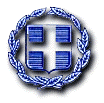 